1	************************************************************************************Resolución N° 000827-CM-2020San José, a las ocho horas del tres de agosto de dos mil veinte.De  conformidad  con  lo  establecido  en  el  artículo  No. 2,  inciso  h)  y  27  de  la  Ley  de ContrataciónAdministrativa   así   como   el   artículo   Nº   86   y   144,   del  Reglamento  a   la   Ley   de  ContrataciónAdministrativa, y la autorización para adjudicar las contrataciones directas, otorgada por el ConsejoSuperior  al Departamento  de Proveeduría,  en la sesión Nº  23-05, con  vista en  los antecedentes  queconstan en  el  expediente  de  la  Contratación  Directa   Nº  2020CD-000500-PROVCM  (Requisición N°9	004221-SR-2020	y	complementarias	N°	004694-SR-2020	N°	005139-SR-2020), denominada:“Adquisición de funda tipo piernera de Nivel II de Retención para la Unidad de Protección a Víctimasy  Testigos”,  según  criterio  técnico  vertido  por  Carlos  Meneses  Calvo,  Agente  de  Protección  de laUnidad de Protección a Víctimas y Testigos, y remitido mediante correo electrónico el 13 de julio del2020 por la Licenciada Marcia Aguirre Aguirre de la Administración del OIJ, se concluye:Análisis y Valoración:En la presente contratación se tiene como primer resultado de la promoción de este procedimiento, laparticipación de 1 oferentes: Oferta N° 1 Electromecánica Pablo Murillo S.A., cédula jurídica 3-101-17	333037.Para valorar la razonabilidad del precio, la oficina aporta un estudio de mercado, realizado con 1cotización  de  1  empresa  y una  consulta  a 1  página  web  que  venden el  producto  requerido, yestablecen un precio promedio de mercado para la línea 1, además de un margen de tolerancia deun +/-25% del precio promedio establecido para considerar si fuera de esos porcentajes la ofertaes ruinosa o excesiva, tal como se muestra en el archivo denominado estudio de mercado, ubicadoen el expediente electrónico.De conformidad con lo establecido en el artículo 74 bis de la Ley Orgánica de la C.C.S.S.; artículo 22de la Ley 5602 y artículo 65 del Reglamento a la Ley de Contratación Administrativa, en fecha 8 de26	julio de 2020, esta Proveeduría procedió a realizar consulta a los sistemas de la C.C.S.S, Fodesaf yMinisterio de Hacienda con la finalidad de corroborar que el oferente participante se encuentra aldía con el pago de la seguridad social e Impuestos. De acuerdo con el resultado de las consultas,visibles en el expediente electrónico, el oferente a la fecha indicada se encontraba al día con lasInstituciones mencionadas, cumpliendo con lo establecido en la normativa referida.En este apartado se analizarán las prevenciones cursadas y el criterio técnico emitido por el señorMeneses  Calvo, para cada uno de los oferentes  que  participaron en esta contratación, en virtud de  loanterior, se desprende lo siguiente:Oferta N° 1 Electromecánica Pablo Murillo S.A.El oferente presenta su oferta para la línea 1 de esta contratación, valorada la oferta el técnicoindica que cumple con los requisitos de admisibilidad y especificaciones técnicas requeridas en elpliego de condiciones. En cuanto al estudio de razonabilidad del precio se tiene el siguiente estudio:Como se puede observar en el cuadro anterior, el ente técnico consideró que los precios sonrazonables, dado que se encuentran dentro de los márgenes establecidos del +/-25%.En conclusión, la oferta es admisible y susceptible de adjudicación.Sistema de Evaluación:En  la  cláusula  6.  Método  de  Evaluación  del  pliego  de  condiciones  se  estableció  como  sistema deevaluación que se otorgaría el 100% a la oferta de menor  precio; sin embargo, en el presente concursono  se  aplicó  el  sistema  de  evaluación  antes  descrito,  en  vista  de  que  solamente  un  oferente  esadmisible, por lo que pierde sentido la aplicación del sistema de evaluación ya que no existe contraquien compararlo. No obstante, se verificó que la misma cumple a satisfacción con los requerimientostécnicos y legales establecidos en el pliego de condiciones.Aumento de CantidadesLa oficina usuaria solicita un aumento de cantidades, por cuanto por las labores que desempeñan losfuncionarios en la ejecución de operaciones tácticas tanto urbanas, rurales de montaña en materia deprotección a víctimas y testigos, requieren del artículo para la fácil manipulación y desenfunde, no solodurante el desplazamiento en las unidades policiales sino también para traslados al tener que transitarpor zonas de difícil acceso; de tal forma que el producto a adquirir permitirá que el arma de fuego setransporte  de manera  segura  conservando  ergonomía  para  el funcionario,  aunado  a  que  el precioofrecido por el oferente se encuentra dentro del monto presupuestado y destinado para la compra. Laposibilidad del  aumento fue  gestionada  por  la Administración del OIJ  desde  el  trámite inicial  de lasdiligencias. De esta forma se realiza el aumento según el siguiente detalle:En ese sentido, en fecha 20 de julio de 2020 se cursó prevención al oferente Electromecánica PabloMurillo S.A. solicitando se refirieran a la cantidad aumentada para la línea 1. El oferente contestóen esa misma fecha, aceptando el aumento referido manteniendo las mismas condiciones de laoferta presentada.Contenido PresupuestarioCabe   señalar   que   conforme   consta   en   el   expediente   de   la   mencionada   contratación   existedisponibilidad de  recursos  presupuestarios suficientes  en la subpartida  29906  “Útiles y materiales deresguardo y seguridad”, mediante la solicitud de pedido N° 301-200143-20.Conclusión.De acuerdo con el análisis antes expuesto y el estudio técnico realizado por el señor Meneses Calvo,esta Proveeduría determina que el oferente N°1 Electromecánica Pablo Murillo S.A.,	califica legal ytécnicamente para ser adjudicatario, al cumplir a cabalidad con los requerimientos legales y cartelarios;por lo que se recomienda que se adjudique la presente contratación de la siguiente forma:A favor de Electromecánica Pablo Murillo S.A., cédula jurídica No. 3-101-333037, la línea No. 1 de estacontratación, demás condiciones conforme al pliego de condiciones; con un plazo de entrega de 45 díashábiles después de recibido el pedido, ya sea vía fax o correo electrónico, lo que ocurra primero. Encuanto a la garantía será por un período de 24 meses, según el siguiente detalle:Es importante señalar que el plazo para adjudicar venció el 22 de julio del 2020, no obstante; en virtudde que no se logró adjudicar en el plazo señalado, de conformidad con lo que establece el artículo 144del  Reglamento  a  la  Ley  de  Contratación  Administrativa  y  con  la  autorización  de  la  Jefatura  delSubproceso de Compras Menores el plazo fue ampliado hasta el 6 de agosto del 2020.Monto total adjudicado ¢633.000,00 precio incluye el IVATodo lo anterior, de acuerdo con los términos y condiciones del cartel. Licenciada Brenda AlpízarJara, Jefa Subproceso de Compras Menores, Departamento de Proveeduría. bmb*****************BRENDA ALPIZAR JARA (FIRMA)Firmado digitalmente por BRENDA ALPIZAR JARA (FIRMA)Fecha: 2020.08.05 13:14:56 -06'00'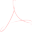 Estudio de razonabilidad del precioEstudio de razonabilidad del precioEstudio de razonabilidad del precioEstudio de razonabilidad del precioEstudio de razonabilidad del precioLíneaPrecioPrecio OfrecidoRango +/- 25%CriterioPromedio1¢104.679,14¢105.500,00¢130.848,92 - ¢78.509,35RazonableLíneaCantidad inicialCantidad por aumentarCantidad total15 unidades1 unidad6 unidadesLÍNEACANTUNIDADDESCRIPCIÓN ARTICULOCOSTOUNITARIOCOSTO TOTAL16UnidadFunda para revolverFUNDA TACTICA MARCA SAFARILAND nivel IIModel 7354 7TS™ ALS®Sistema SafariSeven. La cual es un material altamente resistente de una sola pieza de Polimero de DuPont.Nivel II de retención.Sistema de Seguro por ALS (Sistema de autoseguro)Bloqueo del arma cuando está enfundada. Dispositivo de seguridad que desbloquea el arma con el dedo pulgar,ubicado en el extremo superior interno de la funda, que brinda mayor seguridad ante una situación de riesgo, forcejeo o caída y rodamiento del operador táctico.El seguro se desactiva con dedo pulgar. Mas rápido, sencillo y seguro al desenfundar.Construido en material Polímero de alta resistencia, durable e impermeable.Resiste a cambios de temperatura y condiciones del tiempo extremos en clima tropical.Fácil de limpiar o lavar.Ajustable verticalmente, adaptable a la anatomía del usuario.Sistema doble de sujeción al muslo con dos fajas elásticas de 36 mm de grosor con dos líneas de goma antideslizante.Sistema Modular con capacidad de agregarle piezas o accesorios, para convertirla en una funda para usar en un chaleco con sistema MOLLE .Especialmente para el arma tipo pistola 9mm, marca SigSauer, modelo P226Compatible con foco Sure Fire X300. La funda¢105.500,00¢633.000,00puede ser usada con foco o sin el la cual sigue funcionando su Sistema de seguro.Color Negro.Para personas diestras Doble estrape en el muslo.Y demás especificaciones técnicas descritas en el cartel y oferta aportadaMonto total adjudicadoMonto total adjudicadoMonto total adjudicadoMonto total adjudicado¢633.000,00